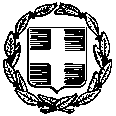 Λάρισα,       09/3/2021Αρ. Πρωτ.:   2524ΘΕΜΑ :	«Πρόσκληση για κατάθεση οικονομικής προσφοράς για την προμήθεια επιτραπέζιου ΗΥ, οθονών,  εκτυπωτών και συναφούς εξοπλισμού»Η Περιφερειακή Διεύθυνση Πρωτοβάθμιας και Δευτεροβάθμιας Εκπαίδευσης Θεσσαλίας πρόκειται να προβεί στην αναζήτηση οικονομικής προσφοράς  για την προμήθεια επιτραπέζιου ΗΥ, οθονών, εκτυπωτών, και συναφούς εξοπλισμού. Κατόπιν των ανωτέρω, σας προσκαλούμε, σύμφωνα με τις διατάξεις του ν. 4412/2016 (ΦΕΚ 147 Α’), να μας ενημερώσετε μέσω οικονομικής προσφοράς. 	Η κλειστή γραπτή προσφορά θα κατατεθεί μέχρι την Τρίτη, 16/03/2021, στα γραφεία της Περιφερειακής Διεύθυνσης Πρωτοβάθμιας και Δευτεροβάθμιας Εκπαίδευσης Θεσσαλίας, (υπόψη Επιτροπής Διαχείρισης), είτε αυτοπροσώπως, είτε με ηλεκτρονικό ταχυδρομείο mail@thess.pde.sch.gr είτε με ταχυδρομείο στη Δ/νση: Μανδηλαρά 23, 2ος όροφος.	Η εξόφληση της δαπάνης θα γίνει σύμφωνα με το ν. 4270/2014 (ΦΕΚ 143/Α’) περί Δημόσιου Λογιστικού όπως τροποποιήθηκε και ισχύει, από τη Δημοσιονομική Υπηρεσία Εποπτείας και Ελέγχου Λάρισας σε τραπεζικό λογαριασμό που θα μας υποδείξετε (αρ. ΙΒΑΝ-Φωτοτυπία πρώτης σελίδας βιβλιαρίου τραπέζης) και η σχετική δαπάνη έχει προβλεφθεί στο Φ/ΕΦ 1019-206-9900700.H απευθείας ανάθεση της προμήθειας θα γίνει με κριτήρια που ορίζουν οι διατάξεις των άρθρων του νόμου 4412/2016 (ΦΕΚ 147 Α΄):α) τη δυνατότητα καλής και έγκαιρης εκτέλεσης για την διάθεσή τους καθώς και το χρόνο παράδοσης τους καιβ) την πιο συμφέρουσα προσφορά για την υπηρεσία..ΤΕΧΝΙΚΕΣ ΠΡΟ∆ΙΑΓΡΑΦΕΣ – ΦΥΛΛΑ ΣΥΜΜΟΡΦΩΣΗΣ Η περιγραφή των τεχνικών προδιαγραφών των επιμέρους τμημάτων της προμήθειας έχει γίνει µε την καταγραφή σε ανεξάρτητους πίνακες των βασικών προδιαγραφών για κάθε ένα από αυτά.Ο οικονομικός φορέας υποχρεούται να απαντήσει σε όλες τις ερωτήσεις που διατυπώνονται στους πίνακες συμμόρφωσης ανεξάρτητα από το αν το συγκεκριμένο ερώτημα αποτελεί υποχρεωτική απαίτηση ή όχι.Μέγιστος χρόνος παράδοσης (δεν επιτρέπεται η τμηματική παράδοση) 30 ημέρες από την υπογραφή της σύμβασης ή την απόφαση ανάθεσης.Υποχρεώσεις Προμηθευτή Όπως στις αντίστοιχες προσθήκες και επιπλέον να περιλαμβάνεται πίνακας συνθέσεως των προσφερόμενων υλικών και στην οικονομική προσφορά, αλλά και στην τεχνική προσφορά χωρίς όμως τιμές των επιμέρους υλικών.Τα προς προμήθεια υλικά να συνοδεύονται κατά την παραλαβή από πλήρη εγχειρίδια του χρήστη στα ελληνικά ή αγγλικά, σε έντυπη ή ηλεκτρονική μορφή και το απαραίτητο λογισμικό λειτουργίας.Η αξιολόγηση κάθε προσφοράς θα γίνει με βάση το Φύλλο Συμμόρφωσης (ΦΣΜ). Ο κάθε προμηθευτής υποχρεούται να υποβάλλει ιδιαίτερο ΦΣΜ για την προσφορά του (όλες οι στήλες είναι υποχρεωτικές). Στο Φύλλο Συμμόρφωσης να αναγράφεται η αποδοχή κάθε όρου με παραπομπή στα σχετικά με τον όρο παραστατικά έγγραφα, όπου απαιτείται.Α - ΕΝΤΥΠΟ: ΤΕΧΝΙΚΕΣ ΠΡΟΔΙΑΓΡΑΦΕΣ1. ΓΙΑ ΜΟΝΑΔΑ ΕΠΙΤΡΑΠΕΖΙΟΥ Η/Υ (DESKTOP)ΜΕ ΠΡΟΕΓΚΑΤΕΣΤΗΜΕΝΟ ΛΕΙΤΟΥΡΓΙΚΟ ΣΥΣΤΗΜΑ2.  ΓΙΑ ΕΚΤΥΠΩΤΗ LASER ΜΟΝΟΧΡΩΜΟ (BLACK - WHITE) A43. ΓΙΑ ΓΡΑΦΙΔΑ-ΤΑΜΠΛΕΤΑ (DIGITIZER TABLET) ΤΗΛΕΔΙΑΣΚΕΨΕΩΝ4. ΓΙΑ MONITOR – ΟΘΟΝΗ TV – ΤΗΛΕΔΙΑΣΚΕΨΕΩΝ ≥28’’5. ΓΙΑ ΟΘΟΝΗ Τύπου LED Wide ≥23.8’’ ΕΠΙΤΡΑΠΕΖΙΟΥ ΗΛΕΚΤΡΟΝΙΚΟΥ ΥΠΟΛΟΓΙΣΤΗ (DESKTOP)6. ΓΙΑ ΟΘΟΝΗ Τύπου LED Wide ≥21’’ ΕΠΙΤΡΑΠΕΖΙΟΥ ΗΛΕΚΤΡΟΝΙΚΟΥ ΥΠΟΛΟΓΙΣΤΗ (DESKTOP)7. ΓΙΑ ΤΑΜΠΛΕΤΑ (TABLET) ΤΗΛΕΔΙΑΣΚΕΨΕΩΝ ΜΕ ΜΕΓΕΘΟΣ ΟΘΟΝΗΣ ≥10’’ Β – ΕΝΤΥΠΟ: ΠΙΝΑΚΑΣ ΦΥΛΛΟ ΣΥΜΜΟΡΦΩΣΕΩΣ (ΦΣΜ)1. ΗΛΕΚΤΡΟΝΙΚΟΣ ΥΠΟΛΟΓΙΣΤΗΣ2.  ΕΚΤΥΠΩΤΗΣ LASER ΜΟΝΟΧΡΩΜΟΣ (BLACK - WHITE) A43. ΓΡΑΦΙΔΑ-ΤΑΜΠΛΕΤΑ (DIGITIZER TABLET) ΤΗΛΕΔΙΑΣΚΕΨΕΩΝ4. MONITOR - ΟΘΟΝΗ TV ΤΗΛΕΔΙΑΣΚΕΨΕΩΝ5. ΟΘΟΝΗ Τύπου LED Wide ≥23.8’’ ΕΠΙΤΡΑΠΕΖΙΟΥ ΗΛΕΚΤΡΟΝΙΚΟΥ ΥΠΟΛΟΓΙΣΤΗ (DESKTOP)6. ΟΘΟΝΗ Τύπου LED Wide ≥21’’ ΕΠΙΤΡΑΠΕΖΙΟΥ ΗΛΕΚΤΡΟΝΙΚΟΥ ΥΠΟΛΟΓΙΣΤΗ (DESKTOP)7. ΓΙΑ ΤΑΜΠΛΕΤΑ (TABLET) ΤΗΛΕΔΙΑΣΚΕΨΕΩΝ ΜΕ ΜΕΓΕΘΟΣ ΟΘΟΝΗΣ ≥10’’ ΑΠΑΓΟΡΕΥΟΝΤΑΙ  στα ΦΣΜ οι χειρόγραφες διορθώσεις και προσθήκες, καθώς και οι διαγραφές με διορθωτικό ή άλλο τρόπο.Γ – ΕΝΤΥΠΟ: ΟΙΚΟΝΟΜΙΚΗ ΠΡΟΣΦΟΡΑΈλαβα γνώση των ειδικών όρων και των τεχνικών προδιαγραφών και απαιτήσεων της Πρόσκλησης Υποβολής Προσφορών για την ανάθεση των ως άνω προϊόντων και τους αποδέχομαι ανεπιφύλακτα. Καταθέτω πρόσφατη φορολογική και ασφαλιστική ενημερότητα και αντίγραφο ποινικού μητρώου.Τόπος, ΗμερομηνίαΣφραγίδα και ΥπογραφήΠΑΡΑΤΗΡΗΣΕΙΣ:	1. Ακολουθείται αυστηρά η σειρά των παραγράφων της Υπηρεσίας στην προηγούμενη προσθήκη. 	2. Τα χαρακτηριστικά των συσκευών θα δίνονται σε μονάδες και περιγραφές σύμφωνα με τα αναγραφόμενα στην προδιαγραφή. Αν η διατύπωση είναι διαφορετική στα επίσημα PROSPECTUS, θα δοθούν οι τύποι μετατροπής.	3. Η συμπλήρωση όλων των παραγράφων και στηλών των προδιαγραφών είναι υποχρεωτική για τον οικονομικό φορέα.	4. Αν τα χαρακτηριστικά του προσφερόμενου υλικού διαφέρουν από αυτά της προδιαγραφής θα πρέπει να επισυνάπτεται λεπτομερής εξήγηση για το πως ικανοποιούνται οι απαιτήσεις της Υπηρεσίας από το προσφερόμενο σύστημα.	5. Πάνω στα prospectus των υλικών να σημαίνεται ιδιόχειρα κάθε σημείο παραπομπής, ούτως ώστε να μην αναγκάζεται η αρμόδια επιτροπή να αναζητά μέσα στο κείμενο το συγκεκριμένο σημείο. Ιδιαίτερα θα εκτιμηθεί η χρήση δεικτών στις αντίστοιχες σελίδες παραπομπής για ταχεία ανεύρεσή τους.	6. Το ΦΣΜ πρέπει να συμφωνεί πλήρως με τα προσφερόμενα υλικά όπως φαίνονται στην οικονομική προσφορά και στους πίνακες συνθέσεως. Π.χ. δεν είναι δυνατόν στο ΦΣΜ να αναγράφεται ότι προσφέρεται επιπλέον σετ εκτύπωσης και στην οικονομική προσφορά αυτό να δίνεται σαν “OPTION” με επιπλέον χρέωση. 	7. Οι οικονομικοί φορείς οφείλουν μαζί με όλα τα συμπληρωμένα έντυπα (α) τεχνικές προσφορές (β) φύλλα συμμόρφωσης και (γ) οικονομική προσφορά να καταθέσουν και (δ) πρόσφατη φορολογική ενημερότητα, (ε) πρόσφατη ασφαλιστική ενημερότητα και (στ) αντίγραφο ποινικού μητρώου καθώς θα συναφθεί δημόσια σύμβαση.ΕΝΔΕΙΚΤΙΚΟΣ ΑΡΙΘΜΟΣ ΜΟΝΑΔΩΝ: ΜΙΑ (1)ΕΝΔΕΙΚΤΙΚΟΣ ΑΡΙΘΜΟΣ ΜΟΝΑΔΩΝ: ΜΙΑ (1)ΕΝΔΕΙΚΤΙΚΟΣ ΑΡΙΘΜΟΣ ΜΟΝΑΔΩΝ: ΜΙΑ (1)ΧΑΡΑΚΤHΡΙΣΤΙΚΑΑΠΑΙΤΗΣΗΑΠΑΝΤΗΣΗΑ. ΓΕΝΙΚΗ ΑΠΑΙΤΗΣΗΑ. ΓΕΝΙΚΗ ΑΠΑΙΤΗΣΗΑ. ΓΕΝΙΚΗ ΑΠΑΙΤΗΣΗΌλοι οι όροι των τεχνικών προδιαγραφών του παρόντος πίνακα είναι απαράβατοι επί ποινή αποκλεισμού και πρέπει να τεκμηριώνονται με αντίστοιχες υποχρεωτικές παραπομπές σε τεχνικά φυλλάδια (ενδεικτικά: prospectus, manuals κλπ) στην ελληνική ή στην αγγλική γλώσσα, τα οποία θα συνυποβάλλονται με την τεχνική προσφορά. Στην περίπτωση που ορισμένα από τα ζητούμενα τεχνικά χαρακτηριστικά δεν αναφέρονται σε τεχνικά φυλλάδια, η τεκμηρίωση θα γίνεται με παραπομπή σε σχετικές βεβαιώσεις της κατασκευάστριας εταιρίας.ΝΑΙΒ. ΓΕΝΙΚΑ ΧΑΡΑΚΤΗΡΙΣΤΙΚΑΒ. ΓΕΝΙΚΑ ΧΑΡΑΚΤΗΡΙΣΤΙΚΑΒ. ΓΕΝΙΚΑ ΧΑΡΑΚΤΗΡΙΣΤΙΚΑΒ1. Ο προσφερόμενος Η/Υ θα πρέπει να είναι καινούργιος. Πρέπει να είναι κατάλληλος για τυπική χρήση εφαρμογών αυτοματισμού γραφείου και περιήγησης διαδικτύου.ΝΑΙB2. Επεξεργαστής 2.9 GHz τουλάχιστον και επίδοση CPU (average CPU Mark) τουλάχιστον 12610 στοhttps://www.cpubenchmark.net/high_end_cpus.html.Να αναφερθεί ο κατασκευαστής και το μοντέλο.ΝΑΙΒ3. Συνολικός αριθμός θυρών USB 2.0 στο πίσω μέρος της μονάδας (rear) τουλάχιστον δύο (2).≥ 2Β4. Συνολικός αριθμός θυρών USB 2.0 στο μπροστινό μέρος  της μονάδας (front) τουλάχιστον δύο (2).≥ 2B5. Ελάχιστος αριθμός θυρών USB 3.2 στο πίσω μέρος της μονάδας.2Β6. Ελάχιστος αριθμός θυρών USB 3.2 στο μπροστινό μέρος  της μονάδας.2B7. Εγκατεστημένη μνήμη RAM τύπου DDR4, 2933MHz ή νεότερη (max 64GB, 2 UDIMM Slots)≥ 8 GΒΒ8. Σκληρός δίσκος M.2 PCIe SSD τουλάχιστον 512 GB.≥ 512 GBΒ9. Κάρτα δικτύου τουλάχιστον 10/100/1000 Mbps.ΝΑΙB10. Ασύρματη Επικοινωνία WiFi και Bluetooth.ΝΑΙΒ11. Κάρτα ή κύκλωμα ήχου με κανάλια ήχου. Θύρα Universal Audio jack headphone slot.ΝΑΙΒ12. Ο προσφερόμενος Η/Υ πρέπει να συνοδεύεται από πληκτρολόγιο, ποντίκι καθώς και το απαραίτητο καλώδιο ρεύματος.ΝΑΙΒ13. Το προσφερόμενο πληκτρολόγιο να είναι καινούργιο, να είναι πλήρες, συμβατό με το πρότυπο ΕΛΟΤ-928, με μόνιμη αποτύπωση Ελληνικών και Λατινικών χαρακτήρων και με ενσωματωμένο αριθμητικό πληκτρολόγιο. Πρέπει να φέρει σήμανση CE και ο τύπος σύνδεσης του πληκτρολογίου να είναι USB με τρία (3) έτη εγγύησης.ΝΑΙΒ14. Το προσφερόμενο ποντίκι να είναι καινούργιο, να είναι είτε τύπου Optical είτε τύπου laser, τουλάχιστον 2 πλήκτρων με τροχό, κατάλληλο για δεξιόχειρες και αριστερόχειρες. Πρέπει να φέρει σήμανση CE με τρία (3) έτη εγγύησης.ΝΑΙΒ15. Τροφοδοτικό Η/Υ ικανό να υποστηρίζει τόσο την προσφερόμενη σύνθεση όσο και τη μέγιστη που προβλέπει ο κατασκευαστής. Να αναφερθεί η ισχύς του τροφοδοτικού.ΝΑΙB16.Ο προσφερόμενος Η/Υ να διαθέτει αυτόνομη κάρτα γραφικών με τουλάχιστον 2GB μνήμη GDDR5 και να έχει δυνατότητα να συνδέεται με τις υπάρχουσες οθόνες του φορέα (σύνδεση HDMI), απευθείας ή με σχετικό αντάπτορα ο οποίος θα συμπεριλαμβάνεται στην προσφορά.ΝΑΙΒ17. Card Reader SD 3.0.ΝΑΙB18. Τύπος Θήκης Mini TowerΝΑΙΒ19. Προεγκατεστημένο λειτουργικό σύστημα Windows 10 Professional ΕΝ 64bit ή νεότερο. Οι άδειες χρήσης του λειτουργικού συστήματος να είναι τύπου government – academic license, εφόσον υπάρχει, και για μεγάλο αριθμό αδειών να γίνονται ειδικές τιμές volume license.ΝΑΙΒ20. O H/Y πρέπει να φέρει σήμανση CE. Με την τεχνική προσφορά να υποβληθεί και η σχετική δήλωση συμμόρφωσης.ΝΑΙB21. O H/Y πρέπει να διαθέτει πιστοποίηση σύμφωνα με την Οδηγία RoHS.ΝΑΙB22. Εργασίες εγκατάσταση περιφερειακών, μεταφορά αρχείων από παλιό ΗΥ, παραμετροποίηση και ενσωμάτωση στο δίκτυο της υπηρεσίας. Οι εν λόγω εργασίες θα πραγματοποιηθούν στο χώρο της υπηρεσίας.ΝΑΙΓ. ΕΙΔΙΚΟΙ ΟΡΟΙΓ. ΕΙΔΙΚΟΙ ΟΡΟΙΓ. ΕΙΔΙΚΟΙ ΟΡΟΙΓ1. Ο κατασκευαστής πρέπει να διαθέτει ισχύοντα πιστοποιητικά συστήματος διαχείρισης ποιότητας ISO 9001 και περιβαλλοντικής διαχείρισης κατά EMAS ή ΙSO14001, τα οποία υποβάλλονται με την τεχνική προσφορά.NAIΓ2. Όλα τα ζητούμενα είδη να παραδοθούν στην Υπηρεσία έτοιμα προς λειτουργία και σύνδεση στο δίκτυο της Υπηρεσίας μαζί με όλα τα απαραίτητα για τη λειτουργία και τη διασύνδεσή τους, ήτοι καλώδια δικτύου και καλώδια συνδέσεων, εγχειρίδια λειτουργίας, όποια άλλα βοηθητικά προγράμματα δίνουν οι κατασκευαστές αυτών καθώς και τις απαραίτητες άδειες χρήσης του λειτουργικού συστήματος.ΝΑΙΓ3. Ο ανάδοχος αναλαμβάνει να παραδώσει και να εγκαταστήσει τους H/Y έτοιμους προς λειτουργία.ΝΑΙΓ4. Να προσφερθεί εγγύηση καλής λειτουργίας για τουλάχιστον τρία (3) έτη. Η εγγύηση καλής λειτουργίας περιλαμβάνει τη δωρεάν παροχή υπηρεσιών συντήρησης, επισκευής και τεχνικής υποστήριξης όλων των συσκευών, δηλ. την υποχρέωση επισκευής ή αντικατάστασης εξαρτημάτων, τα εξαρτήματα, τις εργασίες, την παραλαβή/παράδοση από/προς τον χώρο της Υπηρεσίας, τη μεταφορά των συσκευών και την onsite υποστήριξη. (On Site - Repair Next Business Day).Στην περίπτωση που στην Υπηρεσία εφαρμόζονται ιδιαίτεροι όροι διαχείρισης του ηλεκτρονικού εξοπλισμού κατά την παροχή των ανωτέρω υπηρεσιών συντήρησης, επισκευής και τεχνικής υποστήριξης (πχ λόγω απορρήτου), αυτοί οι όροι καθορίζονται στη σύμβαση που θα συναφθεί.ΝΑΙΔ. ΣΗΜΕΙΩΣΗΔ. ΣΗΜΕΙΩΣΗΔ. ΣΗΜΕΙΩΣΗΌπου γίνεται παραπομπή σε πρότυπα, αναφορά σε πιστοποιητικά, σήματα, διπλώματα ευρεσιτεχνίας ή τύπους, ή αναφορά σε ορισμένη παραγωγή ή προέλευση κ.λ.π.  κατά τις διατάξεις των άρθρων 54, 55 και 56 του ν. 4412/2016 νοούνται και τα «ισοδύναμα».ΝΑΙΕΝΔΕΙΚΤΙΚΟΣ ΑΡΙΘΜΟΣ ΜΟΝΑΔΩΝ:  ΔΥΟ (2)ΕΝΔΕΙΚΤΙΚΟΣ ΑΡΙΘΜΟΣ ΜΟΝΑΔΩΝ:  ΔΥΟ (2)ΕΝΔΕΙΚΤΙΚΟΣ ΑΡΙΘΜΟΣ ΜΟΝΑΔΩΝ:  ΔΥΟ (2)ΧΑΡΑΚΤHΡΙΣΤΙΚΑΑΠΑΙΤΗΣΗΑΠΑΝΤΗΣΗΑ. ΓΕΝΙΚΗ ΑΠΑΙΤΗΣΗΑ. ΓΕΝΙΚΗ ΑΠΑΙΤΗΣΗΑ. ΓΕΝΙΚΗ ΑΠΑΙΤΗΣΗΌλοι οι όροι των τεχνικών προδιαγραφών του παρόντος πίνακα είναι απαράβατοι επί ποινή αποκλεισμού και πρέπει να τεκμηριώνονται με αντίστοιχες υποχρεωτικές παραπομπές σε τεχνικά φυλλάδια (ενδεικτικά: prospectus, manuals κλπ) στην ελληνική ή στην αγγλική γλώσσα, τα οποία θα συνυποβάλλονται με την τεχνική προσφορά. Στην περίπτωση που ορισμένα από τα ζητούμενα τεχνικά χαρακτηριστικά δεν αναφέρονται σε τεχνικά φυλλάδια, η τεκμηρίωση θα γίνεται με παραπομπή σε σχετικές βεβαιώσεις της κατασκευάστριας εταιρίας.ΝΑΙΒ. ΓΕΝΙΚΑ ΧΑΡΑΚΤΗΡΙΣΤΙΚΑΒ. ΓΕΝΙΚΑ ΧΑΡΑΚΤΗΡΙΣΤΙΚΑΒ. ΓΕΝΙΚΑ ΧΑΡΑΚΤΗΡΙΣΤΙΚΑΒ1. Ο εκτυπωτής θα πρέπει να είναι καινούργιος.ΝΑΙΒ2. Τύπος εκτύπωσης, μονόχρωμη Laser (black-white), Α4ΝΑΙΒ3. Έγχρωμη οθόνη LCD.NAIΒ4. Ταχύτητα εκτύπωσης τουλάχιστον 44 ppm.≥44ppmΒ5. Ανάλυση εκτύπωσης τουλάχιστον 1200x1200dpi.ΝΑΙΒ6. Χρόνος 1ης εκτύπωσης ≤6''B7. Δυνατότητα εσωτερικής εκτύπωσης διπλής όψης.ΝΑΙB8. Συνδεσιμότητα USB 2.0 και 10/100/1000 Ethernet.ΝΑΙB9. Μνήμη τουλάχιστον 512MB.≥512MBΒ10. Επεξεργαστής τουλάχιστον 1000MHz.≥1000MHzB11. Μέγιστος μηνιαίος κύκλος εργασιών τουλάχιστον έως 120.000 σελ.ΝΑΙΒ12. Συνιστώμενος Μηνιαίος Κύκλος τουλάχιστον έως 15.000 σελ.ΝΑΙΒ13. Τροφοδοσία≥350 φύλλαΒ14. Βάρος χαρτιού60 - 216 gsmΒ15. Υποστήριξη λειτουργικών συστημάτων Windows 7, 8, 10 και LinuxΝΑΙΓ. ΕΙΔΙΚΟΙ ΟΡΟΙΓ. ΕΙΔΙΚΟΙ ΟΡΟΙΓ. ΕΙΔΙΚΟΙ ΟΡΟΙΓ1. Να προσφερθεί εγγύηση καλής λειτουργίας τουλάχιστον για ένα (1) έτος. Η εγγύηση καλής λειτουργίας περιλαμβάνει τη δωρεάν παροχή υπηρεσιών συντήρησης, επισκευής και τεχνικής υποστήριξης όλων των συσκευών δηλ. την υποχρέωση επισκευής ή αντικατάστασης εξαρτημάτων, τα εξαρτήματα, τις εργασίες, την παραλαβή/παράδοση από/προς τον χώρο της Υπηρεσίας, τη μεταφορά των συσκευών και την onsite υποστήριξη.ΝΑΙΕΝΔΕΙΚΤΙΚΟΣ ΑΡΙΘΜΟΣ ΜΟΝΑΔΩΝ: ΜΙΑ (1)ΕΝΔΕΙΚΤΙΚΟΣ ΑΡΙΘΜΟΣ ΜΟΝΑΔΩΝ: ΜΙΑ (1)ΕΝΔΕΙΚΤΙΚΟΣ ΑΡΙΘΜΟΣ ΜΟΝΑΔΩΝ: ΜΙΑ (1)ΕΝΔΕΙΚΤΙΚΟΣ ΑΡΙΘΜΟΣ ΜΟΝΑΔΩΝ: ΜΙΑ (1)ΧΑΡΑΚΤHΡΙΣΤΙΚΑΑΠΑΙΤΗΣΗΑΠΑΝΤΗΣΗΑ. ΓΕΝΙΚΗ ΑΠΑΙΤΗΣΗΑ. ΓΕΝΙΚΗ ΑΠΑΙΤΗΣΗΑ. ΓΕΝΙΚΗ ΑΠΑΙΤΗΣΗΑ. ΓΕΝΙΚΗ ΑΠΑΙΤΗΣΗΌλοι οι όροι των τεχνικών προδιαγραφών του παρόντος πίνακα είναι απαράβατοι επί ποινή αποκλεισμού και πρέπει να τεκμηριώνονται με αντίστοιχες υποχρεωτικές παραπομπές σε τεχνικά φυλλάδια (ενδεικτικά: prospectus, manuals κλπ) στην ελληνική ή στην αγγλική γλώσσα, τα οποία θα συνυποβάλλονται με την τεχνική προσφορά. Στην περίπτωση που ορισμένα από τα ζητούμενα τεχνικά χαρακτηριστικά δεν αναφέρονται σε τεχνικά φυλλάδια, η τεκμηρίωση θα γίνεται με παραπομπή σε σχετικές βεβαιώσεις της κατασκευάστριας εταιρίας.ΝΑΙΒ. ΓΕΝΙΚΑ ΧΑΡΑΚΤΗΡΙΣΤΙΚΑΒ. ΓΕΝΙΚΑ ΧΑΡΑΚΤΗΡΙΣΤΙΚΑΒ. ΓΕΝΙΚΑ ΧΑΡΑΚΤΗΡΙΣΤΙΚΑΒ. ΓΕΝΙΚΑ ΧΑΡΑΚΤΗΡΙΣΤΙΚΑΒ1. Η γραφίδα-ταμπλέτα να είναι καινούργια. ΝΑΙΒ2. Σύνδεση Είδους ΕνσύρματηΝΑΙΒ3. Ταχύτητα ανάγνωσης (γραφίδα) τουλάχιστον 133pps.ΝΑΙΒ4. Ανάλυση τουλάχιστον 2540 lpi.ΝΑΙΒ5. Τεχνολογία Λειτουργίας Patented electromagnetic resonance method.ΝΑΙB6. Μέγεθος tablet διαστάσεων τουλάχιστον 210 x 146 x 8.7mm.ΝΑΙΒ7. Βάρος tablet.≤0.251KgΒ8. Βάρος γραφίδας/pen.≤9gΒ9. Ασύρματη υποστήριξη.ΝΑΙΒ10. Pressure-SensitiveΝΑΙΒ11. Λειτουργία χωρίς μπαταρίες.ΝΑΙΒ12. Επίπεδα πίεσης Πένας 2048ΝΑΙΓ. ΕΙΔΙΚΟΙ ΟΡΟΙΓ. ΕΙΔΙΚΟΙ ΟΡΟΙΓ. ΕΙΔΙΚΟΙ ΟΡΟΙΓ. ΕΙΔΙΚΟΙ ΟΡΟΙΓ1. Να προσφερθεί εγγύηση καλής λειτουργίας για τουλάχιστον δύο (2) έτη. Η εγγύηση καλής λειτουργίας περιλαμβάνει τη δωρεάν παροχή υπηρεσιών συντήρησης, επισκευής και τεχνικής υποστήριξης όλων των συσκευών δηλ. την υποχρέωση επισκευής ή αντικατάστασης εξαρτημάτων, τα εξαρτήματα, τις εργασίες, την παραλαβή/παράδοση από/προς τον χώρο της Υπηρεσίας, τη μεταφορά των συσκευών και την onsite υποστήριξη.NAIΕΝΔΕΙΚΤΙΚΟΣ ΑΡΙΘΜΟΣ ΜΟΝΑΔΩΝ: ΜΙΑ (1)ΕΝΔΕΙΚΤΙΚΟΣ ΑΡΙΘΜΟΣ ΜΟΝΑΔΩΝ: ΜΙΑ (1)ΕΝΔΕΙΚΤΙΚΟΣ ΑΡΙΘΜΟΣ ΜΟΝΑΔΩΝ: ΜΙΑ (1)ΧΑΡΑΚΤHΡΙΣΤΙΚΑΑΠΑΙΤΗΣΗΑΠΑΝΤΗΣΗΑ. ΓΕΝΙΚΗ ΑΠΑΙΤΗΣΗΑ. ΓΕΝΙΚΗ ΑΠΑΙΤΗΣΗΑ. ΓΕΝΙΚΗ ΑΠΑΙΤΗΣΗΌλοι οι όροι των τεχνικών προδιαγραφών του παρόντος πίνακα είναι απαράβατοι επί ποινή αποκλεισμού και πρέπει να τεκμηριώνονται με αντίστοιχες υποχρεωτικές παραπομπές σε τεχνικά φυλλάδια (ενδεικτικά: prospectus, manuals κλπ) στην ελληνική ή στην αγγλική γλώσσα, τα οποία θα συνυποβάλλονται με την τεχνική προσφορά. Στην περίπτωση που ορισμένα από τα ζητούμενα τεχνικά χαρακτηριστικά δεν αναφέρονται σε τεχνικά φυλλάδια, η τεκμηρίωση θα γίνεται με παραπομπή σε σχετικές βεβαιώσεις της κατασκευάστριας εταιρίας.ΝΑΙΒ. ΓΕΝΙΚΑ ΧΑΡΑΚΤΗΡΙΣΤΙΚΑΒ. ΓΕΝΙΚΑ ΧΑΡΑΚΤΗΡΙΣΤΙΚΑΒ. ΓΕΝΙΚΑ ΧΑΡΑΚΤΗΡΙΣΤΙΚΑΒ1. Η τηλεόραση να είναι καινούργια.ΝΑΙΒ2. Διαγώνιος Οθόνης≥28”Β3. Τεχνολογία PanelLEDΒ4. Ανάλυση τουλάχιστον 1366x768. (HD Ready)ΝΑΙΒ5. Ρυθμός Ανανέωσης Εικόνας τουλάχιστον 400 PQI.≥400PQIB6. Smart TVΝΑΙΒ7. Δέκτης DVB-T2NAIΒ8. Λειτουργία WiFi.ΝΑΙΒ9. Πλοήγηση στο Internet και Εφαρμογές InternetΝΑΙΒ10. Ασύρματη ΜετάδοσηΝΑΙΒ11. Συνολική Ισχύς Ήχου τουλάχιστον 10 Watt.≥10WattB12. Επεξεργαστής σήματος Hyper Real Engine.ΝΑΙΒ13. Usb Media Player.ΝΑΙΒ14. Είσοδοι HDMI τουλάχιστον 2.≥2Β15. Είσοδοι CI Slot τουλάχιστον 1. ≥1Β16. Έξοδοι Optical Out τουλάχιστον 1. ≥1Γ. ΕΙΔΙΚΟΙ ΟΡΟΙΓ. ΕΙΔΙΚΟΙ ΟΡΟΙΓ. ΕΙΔΙΚΟΙ ΟΡΟΙΓ1. Να προσφερθεί εγγύηση καλής λειτουργίας για τουλάχιστον δύο (2) έτη. Η εγγύηση καλής λειτουργίας περιλαμβάνει τη δωρεάν παροχή υπηρεσιών συντήρησης, επισκευής και τεχνικής υποστήριξης όλων των συσκευών δηλ. την υποχρέωση επισκευής ή αντικατάστασης εξαρτημάτων, τα εξαρτήματα, τις εργασίες, την παραλαβή/παράδοση από/προς τον χώρο της Υπηρεσίας, τη μεταφορά των συσκευών και την onsite υποστήριξη.Όλα τα έξοδα εγκατάστασης και έναρξης λειτουργίας (ηλεκτρολόγου – ηλεκτρονικού και όλων των απαιτούμενων υλικών) βαραίνουν τον προμηθευτή.NAIΕΝΔΕΙΚΤΙΚΟΣ ΑΡΙΘΜΟΣ ΜΟΝΑΔΩΝ:  ΜΙΑ (1)ΕΝΔΕΙΚΤΙΚΟΣ ΑΡΙΘΜΟΣ ΜΟΝΑΔΩΝ:  ΜΙΑ (1)ΕΝΔΕΙΚΤΙΚΟΣ ΑΡΙΘΜΟΣ ΜΟΝΑΔΩΝ:  ΜΙΑ (1)ΧΑΡΑΚΤHΡΙΣΤΙΚΑΑΠΑΙΤΗΣΗΑΠΑΝΤΗΣΗΑ. ΓΕΝΙΚΗ ΑΠΑΙΤΗΣΗΑ. ΓΕΝΙΚΗ ΑΠΑΙΤΗΣΗΑ. ΓΕΝΙΚΗ ΑΠΑΙΤΗΣΗΌλοι οι όροι των τεχνικών προδιαγραφών του παρόντος πίνακα είναι απαράβατοι επί ποινή αποκλεισμού και πρέπει να τεκμηριώνονται με αντίστοιχες υποχρεωτικές παραπομπές σε τεχνικά φυλλάδια (ενδεικτικά: prospectus, manuals κλπ) στην ελληνική ή στην αγγλική γλώσσα, τα οποία θα συνυποβάλλονται με την τεχνική προσφορά. Στην περίπτωση που ορισμένα από τα ζητούμενα τεχνικά χαρακτηριστικά δεν αναφέρονται σε τεχνικά φυλλάδια, η τεκμηρίωση θα γίνεται με παραπομπή σε σχετικές βεβαιώσεις της κατασκευάστριας εταιρίας.ΝΑΙΒ. ΓΕΝΙΚΑ ΧΑΡΑΚΤΗΡΙΣΤΙΚΑΒ. ΓΕΝΙΚΑ ΧΑΡΑΚΤΗΡΙΣΤΙΚΑΒ. ΓΕΝΙΚΑ ΧΑΡΑΚΤΗΡΙΣΤΙΚΑΒ1. Η Οθόνη Η/Υ πρέπει να είναι καινούργια. Πρέπει να είναι κατάλληλη για τυπική χρήση εφαρμογών αυτοματισμού γραφείου και περιήγησης διαδικτύου.ΝΑΙΒ2. Βέλτιστη ανάλυση τουλάχιστον 1920x1080ΝΑΙΒ3. Μέγεθος διαγωνίου ≥23.8’’, μέγεθος, Σύνδεση VGA ή/και DVI-D ή/και HDMI ή/και Display Port (να προσφερθεί και adaptor για σύνδεση με VGA θύρα του ΗΥ)ΝΑΙΒ4. Ρυθμός ανανέωσης τουλάχιστον 60 HzNAIB5. Φωτεινότητα εικόνας τουλάχιστον 250 cd/m2ΝΑΙΒ6. Αντίθεση εικόνας τουλάχιστον 1000:1ΝΑΙΒ7. Γωνία θέασης σε μοίρες (Ορ./Καθ.): τουλάχιστον 175/175 - 
Τεχνολογία IPS. Ρύθμιση καθ’ ύψος της οθόνης.ΝΑΙΒ8. Περιλαμβάνεται τροφοδοτικό και καλώδιο τροφοδοσίας.ΝΑΙΒ9. Θύρες USB 3 με πλήθος μεγαλύτερο από 3.ΝΑΙΓ. ΕΙΔΙΚΟΙ ΟΡΟΙΓ. ΕΙΔΙΚΟΙ ΟΡΟΙΓ. ΕΙΔΙΚΟΙ ΟΡΟΙΓ1. Να προσφερθεί εγγύηση καλής λειτουργίας για τουλάχιστον τρία (3) έτη. Η εγγύηση καλής λειτουργίας περιλαμβάνει τη δωρεάν παροχή υπηρεσιών συντήρησης, επισκευής και τεχνικής υποστήριξης όλων των συσκευών δηλ. την υποχρέωση επισκευής ή αντικατάστασης εξαρτημάτων, τα εξαρτήματα, τις εργασίες, την παραλαβή/παράδοση από/προς τον χώρο της Υπηρεσίας, τη μεταφορά των συσκευών και την onsite υποστήριξη.ΝΑΙΕΝΔΕΙΚΤΙΚΟΣ ΑΡΙΘΜΟΣ ΜΟΝΑΔΩΝ:  ΜΙΑ (1)ΕΝΔΕΙΚΤΙΚΟΣ ΑΡΙΘΜΟΣ ΜΟΝΑΔΩΝ:  ΜΙΑ (1)ΕΝΔΕΙΚΤΙΚΟΣ ΑΡΙΘΜΟΣ ΜΟΝΑΔΩΝ:  ΜΙΑ (1)ΕΝΔΕΙΚΤΙΚΟΣ ΑΡΙΘΜΟΣ ΜΟΝΑΔΩΝ:  ΜΙΑ (1)ΧΑΡΑΚΤHΡΙΣΤΙΚΑΑΠΑΙΤΗΣΗΑΠΑΝΤΗΣΗΑ. ΓΕΝΙΚΗ ΑΠΑΙΤΗΣΗΑ. ΓΕΝΙΚΗ ΑΠΑΙΤΗΣΗΑ. ΓΕΝΙΚΗ ΑΠΑΙΤΗΣΗΑ. ΓΕΝΙΚΗ ΑΠΑΙΤΗΣΗΌλοι οι όροι των τεχνικών προδιαγραφών του παρόντος πίνακα είναι απαράβατοι επί ποινή αποκλεισμού και πρέπει να τεκμηριώνονται με αντίστοιχες υποχρεωτικές παραπομπές σε τεχνικά φυλλάδια (ενδεικτικά: prospectus, manuals κλπ) στην ελληνική ή στην αγγλική γλώσσα, τα οποία θα συνυποβάλλονται με την τεχνική προσφορά. Στην περίπτωση που ορισμένα από τα ζητούμενα τεχνικά χαρακτηριστικά δεν αναφέρονται σε τεχνικά φυλλάδια, η τεκμηρίωση θα γίνεται με παραπομπή σε σχετικές βεβαιώσεις της κατασκευάστριας εταιρίας.ΝΑΙΒ. ΓΕΝΙΚΑ ΧΑΡΑΚΤΗΡΙΣΤΙΚΑΒ. ΓΕΝΙΚΑ ΧΑΡΑΚΤΗΡΙΣΤΙΚΑΒ. ΓΕΝΙΚΑ ΧΑΡΑΚΤΗΡΙΣΤΙΚΑΒ. ΓΕΝΙΚΑ ΧΑΡΑΚΤΗΡΙΣΤΙΚΑΒ1. Η Οθόνη Η/Υ πρέπει να είναι καινούργια. Πρέπει να είναι κατάλληλη για τυπική χρήση εφαρμογών αυτοματισμού γραφείου και περιήγησης διαδικτύου.ΝΑΙΒ2. Βέλτιστη ανάλυση τουλάχιστον 1920x1080ΝΑΙΒ3. Μέγεθος διαγωνίου ≥21’’, μέγεθος, Σύνδεση VGA ή/και DVI-D ή/και HDMI (να προσφερθεί και adaptor για σύνδεση με VGA θύρα του ΗΥ)ΝΑΙΒ4. Ρυθμός ανανέωσης τουλάχιστον 60 HzNAIB5. Φωτεινότητα εικόνας τουλάχιστον 250 cd/m2ΝΑΙΒ6. Αντίθεση εικόνας τουλάχιστον 1000:1ΝΑΙΒ7. Γωνία θέασης σε μοίρες (Ορ./Καθ.): τουλάχιστον 175/175ΝΑΙΒ8. Περιλαμβάνεται τροφοδοτικό και καλώδιο τροφοδοσίας.ΝΑΙΓ. ΕΙΔΙΚΟΙ ΟΡΟΙΓ. ΕΙΔΙΚΟΙ ΟΡΟΙΓ. ΕΙΔΙΚΟΙ ΟΡΟΙΓ. ΕΙΔΙΚΟΙ ΟΡΟΙΓ1. Να προσφερθεί εγγύηση καλής λειτουργίας για τουλάχιστον τρία (3) έτη. Η εγγύηση καλής λειτουργίας περιλαμβάνει τη δωρεάν παροχή υπηρεσιών συντήρησης, επισκευής και τεχνικής υποστήριξης όλων των συσκευών δηλ. την υποχρέωση επισκευής ή αντικατάστασης εξαρτημάτων, τα εξαρτήματα, τις εργασίες, την παραλαβή/παράδοση από/προς τον χώρο της Υπηρεσίας, τη μεταφορά των συσκευών και την onsite υποστήριξη.ΝΑΙΕΝΔΕΙΚΤΙΚΟΣ ΑΡΙΘΜΟΣ ΜΟΝΑΔΩΝ:  ΜΙΑ (1)ΕΝΔΕΙΚΤΙΚΟΣ ΑΡΙΘΜΟΣ ΜΟΝΑΔΩΝ:  ΜΙΑ (1)ΕΝΔΕΙΚΤΙΚΟΣ ΑΡΙΘΜΟΣ ΜΟΝΑΔΩΝ:  ΜΙΑ (1)ΕΝΔΕΙΚΤΙΚΟΣ ΑΡΙΘΜΟΣ ΜΟΝΑΔΩΝ:  ΜΙΑ (1)ΧΑΡΑΚΤHΡΙΣΤΙΚΑΑΠΑΙΤΗΣΗΑΠΑΝΤΗΣΗΑ. ΓΕΝΙΚΗ ΑΠΑΙΤΗΣΗΑ. ΓΕΝΙΚΗ ΑΠΑΙΤΗΣΗΑ. ΓΕΝΙΚΗ ΑΠΑΙΤΗΣΗΑ. ΓΕΝΙΚΗ ΑΠΑΙΤΗΣΗΌλοι οι όροι των τεχνικών προδιαγραφών του παρόντος πίνακα είναι απαράβατοι επί ποινή αποκλεισμού και πρέπει να τεκμηριώνονται με αντίστοιχες υποχρεωτικές παραπομπές σε τεχνικά φυλλάδια (ενδεικτικά: prospectus, manuals κλπ) στην ελληνική ή στην αγγλική γλώσσα, τα οποία θα συνυποβάλλονται με την τεχνική προσφορά. Στην περίπτωση που ορισμένα από τα ζητούμενα τεχνικά χαρακτηριστικά δεν αναφέρονται σε τεχνικά φυλλάδια, η τεκμηρίωση θα γίνεται με παραπομπή σε σχετικές βεβαιώσεις της κατασκευάστριας εταιρίας.ΝΑΙΒ. ΓΕΝΙΚΑ ΧΑΡΑΚΤΗΡΙΣΤΙΚΑΒ. ΓΕΝΙΚΑ ΧΑΡΑΚΤΗΡΙΣΤΙΚΑΒ. ΓΕΝΙΚΑ ΧΑΡΑΚΤΗΡΙΣΤΙΚΑΒ. ΓΕΝΙΚΑ ΧΑΡΑΚΤΗΡΙΣΤΙΚΑΒ1. Η ταμπλέτα (tablet) πρέπει να είναι καινούργια. Πρέπει να είναι κατάλληλη για τυπική χρήση εφαρμογών φορητών συσκευών με λογισμικό Android και περιήγησης διαδικτύου.ΝΑΙΒ2. Βέλτιστη ανάλυση τουλάχιστον 1920x1080ΝΑΙΒ3. Μέγεθος διαγωνίου ≥10’’ΝΑΙΒ4. Συνδεσιμότητα 4G (SIM Card), 3.5mm Jack Audio, Bluetooth, USB, WiFi, NAIB5. Μνήμη RAM ≥ 4GB - LTEΝΑΙΒ6. Χωρητικότητα ≥ 64GBΝΑΙΒ7. Πυρήνες επεξεργαστών ≥ 4+4 (octa-core), ταχύτητα ≥ 2.2GHzΝΑΙΒ8. Περιλαμβάνεται τροφοδοτικό και καλώδιο τροφοδοσίας.ΝΑΙB9. Χωρητικότητα μπαταρίας ≥ 6800mAhΝΑΙΒ10. Ασύρματο (Bluetooth Headset)ΝΑΙΒ11. Βασική Κάμερα ≥ 8 MPNAIΓ. ΕΙΔΙΚΟΙ ΟΡΟΙΓ. ΕΙΔΙΚΟΙ ΟΡΟΙΓ. ΕΙΔΙΚΟΙ ΟΡΟΙΓ. ΕΙΔΙΚΟΙ ΟΡΟΙΓ1. Να προσφερθεί εγγύηση καλής λειτουργίας για τουλάχιστον δύο (2) έτη. Η εγγύηση καλής λειτουργίας περιλαμβάνει τη δωρεάν παροχή υπηρεσιών συντήρησης, επισκευής και τεχνικής υποστήριξης όλων των συσκευών δηλ. την υποχρέωση επισκευής ή αντικατάστασης εξαρτημάτων, τα εξαρτήματα, τις εργασίες, την παραλαβή/παράδοση από/προς τον χώρο της Υπηρεσίας, τη μεταφορά των συσκευών και την onsite υποστήριξη.Τα έξοδα προμήθειας και εγκατάστασης της άδειας χρήσης του απαιτούμενου λογισμικού VoIP client για σύνδεση με την υπηρεσία επικοινωνίας και συνεργασίας του ΠΣΔ uc.sch.gr καθώς και του τηλεφωνικού κέντρου Panasonic της υπηρεσίας βαρύνουν τον ανάδοχο και η ρύθμιση θα πραγματοποιηθεί έπειτα από σχετική υπόδειξη της υπηρεσίας.ΝΑΙΠαράγραφοςΧΑΡΑΚΤΗΡΙΣΤΙΚΑΧΑΡΑΚΤΗΡΙΣΤΙΚΑΧΑΡΑΚΤΗΡΙΣΤΙΚΑΠαραπομπή σε Τεχνικά, Εγχειρίδια, ProspectusΠαραπομπή σε Τεχνικά, Εγχειρίδια, ProspectusΠαράγραφοςΑΠΑΙΤΗΣΗ ΤΕΧΝΙΚΗΣ ΠΕΡΙΓΡΑΦΗΣΑΠΑΝΤΗΣΗ ΠΡΟΣΦΕΡΟΜΕΝΟΥ(1)(2)(3)(4)(4)1.Να αναφερθεί ο κατασκευαστής και το μοντέλο. PC τύπου Desktop, Model….Τεχν. Εγχ.Νο......……Σελ……….Δείκτης…..Τεχν. Εγχ.Νο......……Σελ……….Δείκτης…..2.H Motherboard να υποστηρίζει μικροεπεξεργαστή ………………., συχνότητας ≥ …… GHz ή νεότερης τεχνολογίας ή λειτουργικά ισοδύναμο.Motherboard …………….….Prospectus .............................….....……………………… Δείκτης…..Prospectus .............................….....……………………… Δείκτης…..3.Μικροεπεξεργαστής ……………, συχνότητας ≥ …….. GHz ή νεότερης τεχνολογίας ή λειτουργικά ισοδύναμο.Μικροεπεξεργαστής …………………………….Prospectus.............................….....……………………… Δείκτης…..Prospectus.............................….....……………………… Δείκτης…..4.Κύρια μνήμη RAM ≥ ……… GB DDR…… ή νεότερης τεχνολογίας.Κύρια μνήμη RAM ……………………………...Τεχν. Εγχ.Νο......……Σελ……….Δείκτης…..Τεχν. Εγχ.Νο......……Σελ……….Δείκτης…..……………………………………………………………………………………………………………..…………………………………….………………………..………………………..ΠαράγραφοςΧΑΡΑΚΤΗΡΙΣΤΙΚΑΧΑΡΑΚΤΗΡΙΣΤΙΚΑΠαραπομπή σε Τεχνικά, Εγχειρίδια, ProspectusΠαράγραφοςΑΠΑΙΤΗΣΗ ΤΕΧΝΙΚΗΣ ΠΕΡΙΓΡΑΦΗΣΑΠΑΝΤΗΣΗ ΠΡΟΣΦΕΡΟΜΕΝΟΥΠαραπομπή σε Τεχνικά, Εγχειρίδια, Prospectus(1)(2)(3)(4)1.Να αναφερθεί ο κατασκευαστής και το μοντέλο. Εκτυπωτής Laser, Model ….Τεχν. Εγχ.Νο......……Σελ……….Δείκτης…..2.Μέθοδος εκτύπωσης: …………………..Μέθοδος εκτύπωσης ………..….Prospectus ............................….....……………………… Δείκτης…..3.Ανάλυση ≥ ……..Χ…….. dpiΑνάλυση ……………...Prospectus .............................….....……………………… Δείκτης…..4.Ταχύτητα εκτύπωσης ≥ …. σελίδες/λεπτόΤαχύτητα εκτύπωσης ……………..Τεχν. Εγχ.Νο......……Σελ……….Δείκτης…..5.……………………….………..……………ΠαράγραφοςΧΑΡΑΚΤΗΡΙΣΤΙΚΑΧΑΡΑΚΤΗΡΙΣΤΙΚΑΠαραπομπή σε Τεχνικά, Εγχειρίδια, ProspectusΠαράγραφοςΑΠΑΙΤΗΣΗ ΤΕΧΝΙΚΗΣ ΠΕΡΙΓΡΑΦΗΣΑΠΑΝΤΗΣΗ ΠΡΟΣΦΕΡΟΜΕΝΟΥ(1)(2)(3)(4)1.Να αναφερθεί ο κατασκευαστής και το μοντέλο. …………..….Τεχν. Εγχ.Νο......……Σελ……….Δείκτης…..2.……………………………………………………………….…………………………..Prospectus .............................….....……………………… Δείκτης…..3.………………………………………………………………………………………………..Prospectus .............................….....……………………… Δείκτης…..……………………………………………………………………………………………………………..………………………………………………..ΠαράγραφοςΧΑΡΑΚΤΗΡΙΣΤΙΚΑΧΑΡΑΚΤΗΡΙΣΤΙΚΑΠαραπομπή σε Τεχνικά, Εγχειρίδια, ProspectusΠαράγραφοςΑΠΑΙΤΗΣΗ ΤΕΧΝΙΚΗΣ ΠΕΡΙΓΡΑΦΗΣΑΠΑΝΤΗΣΗ ΠΡΟΣΦΕΡΟΜΕΝΟΥΠαραπομπή σε Τεχνικά, Εγχειρίδια, Prospectus(1)(2)(3)(4)1.Ημ/νία έκδοσης…. / … / 20…...2.Να αναφερθεί ο κατασκευαστής και το μοντέλοModel ………………………………Τεχν. Εγχ.Νο......……Σελ……….Δείκτης…..3.Η οθόνη πρέπει να είναι επίπεδη τεχνολογίας LED…………………..…Prospectus ............................4.Διαγώνια διάσταση……………..…….Τεχν. Εγχ.Νο......……Σελ……….5.Αναλογία οθόνης………………………………6.………….………….………….ΠαράγραφοςΧΑΡΑΚΤΗΡΙΣΤΙΚΑΧΑΡΑΚΤΗΡΙΣΤΙΚΑΠαραπομπή σε Τεχνικά, Εγχειρίδια, ProspectusΠαράγραφοςΑΠΑΙΤΗΣΗ ΤΕΧΝΙΚΗΣ ΠΕΡΙΓΡΑΦΗΣΑΠΑΝΤΗΣΗ ΠΡΟΣΦΕΡΟΜΕΝΟΥ(1)(2)(3)(4)1.Ημ/νία έκδοσης…. / … / 201..2.Να αναφερθεί ο κατασκευαστής και το μοντέλο.Οθόνη, Model….Τεχν. Εγχ.Νο......……Σελ……….Δείκτης…..3.Η οθόνη πρέπει να είναι επίπεδη τεχνολογίας LED.…………………Prospectus............................4.Διαγώνια διάσταση  ≥23.8’’…………………Τεχν. Εγχ.Νο......……Σελ……….5.Αναλογία οθόνης………………………………6.………….………….………….ΠαράγραφοςΧΑΡΑΚΤΗΡΙΣΤΙΚΑΧΑΡΑΚΤΗΡΙΣΤΙΚΑΧΑΡΑΚΤΗΡΙΣΤΙΚΑΠαραπομπή σε Τεχνικά, Εγχειρίδια, ProspectusΠαραπομπή σε Τεχνικά, Εγχειρίδια, ProspectusΠαράγραφοςΑΠΑΙΤΗΣΗ ΤΕΧΝΙΚΗΣ ΠΕΡΙΓΡΑΦΗΣΑΠΑΝΤΗΣΗ ΠΡΟΣΦΕΡΟΜΕΝΟΥ(1)(2)(3)(4)(4)1.Ημ/νία έκδοσης…. / … / 201..2.Να αναφερθεί ο κατασκευαστής και το μοντέλο.Οθόνη, Model….Τεχν. Εγχ.Νο......……Σελ……….Δείκτης…..Τεχν. Εγχ.Νο......……Σελ……….Δείκτης…..3.Η οθόνη πρέπει να είναι επίπεδη τεχνολογίας LED.…………………Prospectus............................Prospectus............................4.Διαγώνια διάσταση  ≥21’’…………………Τεχν. Εγχ.Νο......……Σελ……….Τεχν. Εγχ.Νο......……Σελ……….5.Αναλογία οθόνης……………………………………………6.…………………………………………………………………..…………………………………………..………………………..ΠαράγραφοςΧΑΡΑΚΤΗΡΙΣΤΙΚΑΧΑΡΑΚΤΗΡΙΣΤΙΚΑΧΑΡΑΚΤΗΡΙΣΤΙΚΑΠαραπομπή σε Τεχνικά, Εγχειρίδια, ProspectusΠαραπομπή σε Τεχνικά, Εγχειρίδια, ProspectusΠαράγραφοςΑΠΑΙΤΗΣΗ ΤΕΧΝΙΚΗΣ ΠΕΡΙΓΡΑΦΗΣΑΠΑΝΤΗΣΗ ΠΡΟΣΦΕΡΟΜΕΝΟΥ(1)(2)(3)(4)(4)1.Ημ/νία έκδοσης…. / … / 201..2.Να αναφερθεί ο κατασκευαστής και το μοντέλο.Οθόνη, Model….Τεχν. Εγχ.Νο......……Σελ……….Δείκτης…..Τεχν. Εγχ.Νο......……Σελ……….Δείκτης…..3.Διαγώνια διάσταση  ≥10’’…………………Prospectus............................Prospectus............................4.Μέγεθος μνήμης RAM≥10” …………………Τεχν. Εγχ.Νο......……Σελ……….Τεχν. Εγχ.Νο......……Σελ……….5.Χωρητικότητα ≥ 64GB……………………………………………6.…………………………………………………………………..…………………………………………..………………………..ΕΠΩΝΥΜΙΑΕΤΑΙΡΙΚΗ ΜΟΡΦΗΑΦΜ / ΔΟΥΟΝΟΜΑΤΕΠΩΝΥΜΟ ΥΠΕΥΘΥΝΟΥΔ/ΝΣΗ / ΤΚ ΠΟΛΗΤΗΛ / ΦΑΞ / ΗΛ. ΤΑΧΥΔΡΟΜΕΙΟα/αΕΙΔΟΣΤΕΜΑΧΙΑΤΙΜΗ1Μονάδα επιτραπέζιου Η/Υ (DESKTOP) με προεγκατεστημένο λειτουργικό σύστημα12Εκτυπωτής Laser μονόχρωμος (black – white) A423Γραφίδα – Ταμπλέτα (Digitizer tablet) τηλεδιασκέψεων14Monitor – οθόνη τηλεδιασκέψεων ≥28’’15Οθόνη επιτραπέζιου ΗΥ τύπου Led Wide ≥23.8’’16Οθόνη επιτραπέζιου ΗΥ τύπου Led Wide ≥21’’17Ταμπλέτα (tablet) τηλεδιασκέψεων με μέγεθος οθόνης  ≥10’’1ΑΞΙΑ ΧΩΡΙΣ ΦΠΑΑΞΙΑ ΧΩΡΙΣ ΦΠΑΑΞΙΑ ΧΩΡΙΣ ΦΠΑΦΠΑ ………%ΦΠΑ ………%ΦΠΑ ………%ΣΥΝΟΛΙΚΗ ΑΞΙΑΣΥΝΟΛΙΚΗ ΑΞΙΑΣΥΝΟΛΙΚΗ ΑΞΙΑ